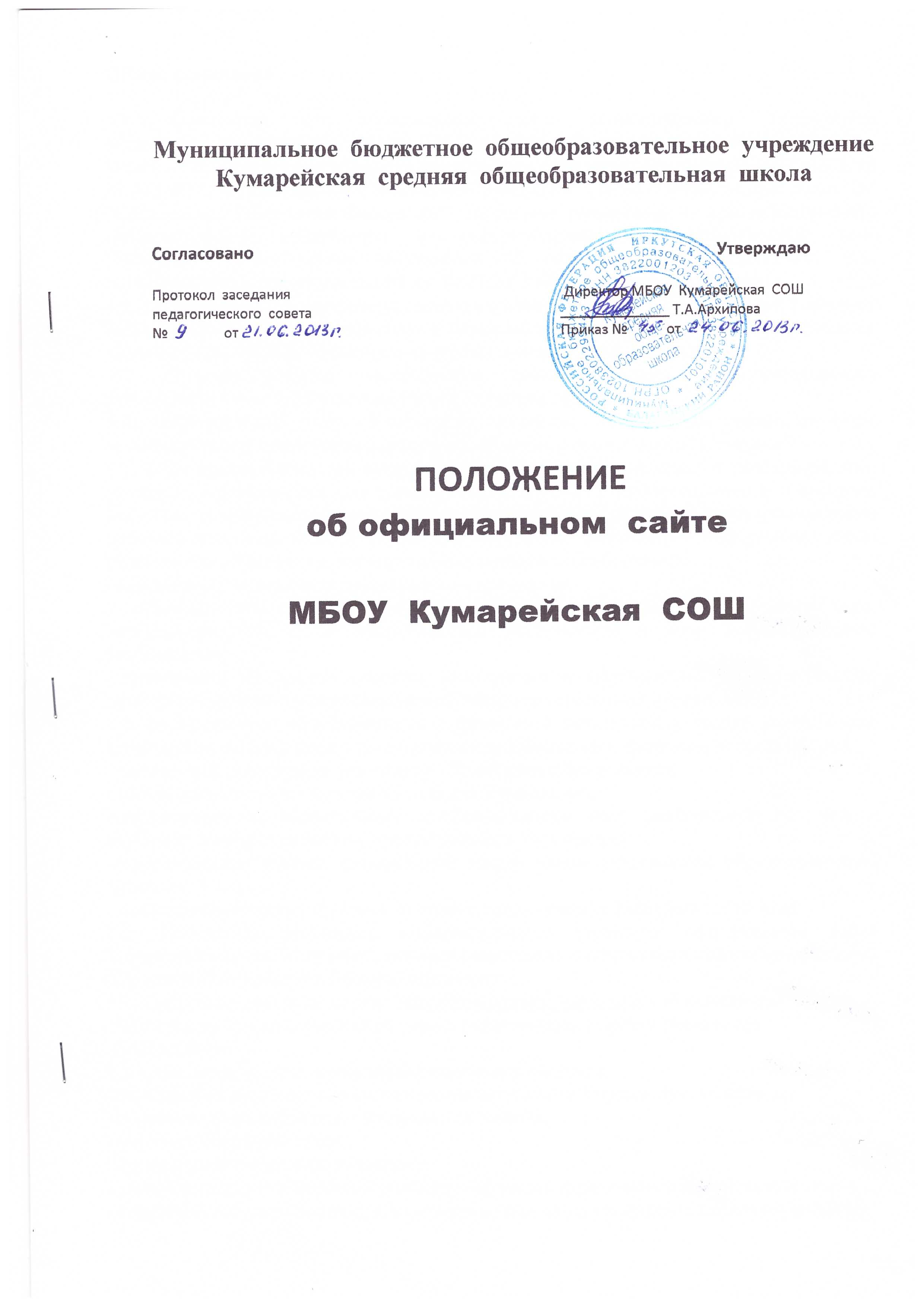 Общие положения 1.1. Положение об официальном сайте муниципального бюджетного общеобразовательного учреждения «Кумарейская средняя общеобразовательная школа» (далее – Положение) разработано в соответствии с Федеральным законом от 29.12.2012 № 273-ФЗ "Об образовании в Российской Федерации" (далее – Федеральный закон "Об образовании в Российской Федерации"), Правилами размещения на официальном сайте образовательной организации в информационно-телекоммуникационной сети "Интернет" и обновления информации об образовательной организации, утв. постановлением Правительства РФ от 10.07.2013 № 582 (далее – Правила). 1.2. Положение определяет статус, основные понятия, принципы организации и ведения  официального сайта муниципального бюджетного общеобразовательного учреждения «Кумарейская средняя общеобразовательная школа » (далее – Учреждения). 1.3. Функционирование официального сайта Учреждения регламентируется действующим законодательством РФ и настоящим Положением. 1.4. Официальный сайт Учреждения является электронным общедоступным некоммерческим информационным ресурсом, размещенным в сети "Интернет". 1.5. Сайт предназначен для представления интересов Учреждения в глобальной сети Интернет, получения доступа пользователей Интернет к информационным и научным ресурсам, развития связей с другими образовательными организациями, установления персональных контактов, а также для получения оперативной информации всеми участниками образовательного процесса и призван способствовать: - обеспечению открытости деятельности Учреждения; - реализации прав граждан на доступ к открытой информации при соблюдении норм профессиональной этики педагогической деятельности и норм информационной безопасности; - реализации принципов единства культурного и образовательного пространства, демократического государственно-общественного управления Учреждением; - информированию общественности о развитии и результатах уставной деятельности Учреждения, поступлении и расходовании материальных и финансовых средств; - защите прав и интересов участников образовательного процесса;- созданию целостного позитивного образа Учреждения; -оперативному и объективному информированию всех заинтересованных лиц о наиболее значимых событиях, происходящих в Учреждении; -осуществлению обмена информацией между всеми участниками образовательного процесса; - повышению качества обучения на основе использования Интернет-технологий. 1.6. Положение регулирует информационную структуру официального сайта Учреждения в сети "Интернет", порядок размещения и обновления информации, а также порядок обеспечения его функционирования. 1.7. Сайт размещается по адресу: http://mou-kumar@yandex.ru/ с обязательным предоставлением информации об адресе вышестоящему органу управления образованием. 1.8. Сайт анонсируется в российских поисковых системах. 1.9. Информация, размещаемая на официальном сайте Учреждения, не должна: - нарушать права субъектов персональных данных; - нарушать авторское право; - содержать ненормативную лексику; - унижать честь, достоинство и деловую репутацию физических и юридических лиц; - содержать государственную, коммерческую или иную специально охраняемую тайну; -содержать информационные материалы, содержащие призывы к насилию и насильственному изменению основ конституционного строя, разжигающие социальную, расовую, межнациональную и религиозную рознь, пропаганду наркомании, экстремистских религиозных и политических идей; - содержать материалы, запрещенные к опубликованию законодательством РФ; - противоречить профессиональной этике в педагогической деятельности. 2. Информационная структура официального сайта Учреждения 2.1. Информационный ресурс официального сайта Учреждения формируется в соответствии с уставной деятельностью Учреждения из общественно-значимой информации для всех участников образовательного процесса, деловых партнеров, заинтересованных лиц. 2.2. Информация на официальном сайте Учреждения излагается общеупотребительными словами (понятными широкой аудитории) на русском языке. 2.3. Размещение информации рекламно-коммерческого характера допускается только по согласованию с руководителем Учреждения. Условия размещения такой информации регламентируются Федеральным законом от 13.03.2006 № 38-ФЗ "О рекламе" и специальными договорами. 2.4. Информационная структура официального сайта Учреждения определяется в соответствии с задачами реализации государственной политики в сфере образования и формируется из двух видов информационных материалов: обязательных к размещению на сайте Учреждения (инвариантный блок) и рекомендуемых к размещению (вариативный блок). 2.5. В соответствии с п.п. 3, 4 Правил Учреждение размещает на официальном сайте: 2.5.1. информацию: - о дате создания Учреждения, об учредителе, учредителях Учреждения, о месте нахождения Учреждения и его филиалов (при наличии), режиме, графике работы, контактных телефонах и об адресах электронной почты; - о структуре и об органах управления Учреждения, в т. ч.: наименование структурных подразделений (органов управления); фамилии, имена, отчества и должности руководителей структурных подразделений; места нахождения структурных подразделений; адреса официальных сайтов в сети "Интернет" структурных подразделений (при наличии); адреса электронной почты структурных подразделений (при наличии); сведения о наличии положений о структурных подразделениях (об органах управления) с приложением копий указанных положений (при их наличии); - об уровне образования; - о формах обучения; - о нормативном сроке обучения; -о сроке действия государственной аккредитации образовательной программы (при наличии государственной аккредитации); - об описании образовательной программы с приложением ее копии; - об учебном плане с приложением его копии; - об аннотации к рабочим программам дисциплин (по каждой дисциплине в составе образовательной программы) с приложением их копий (при наличии); - о календарном учебном графике с приложением его копии; - о методических и об иных документах, разработанных Учреждением для обеспечения образовательного процесса; - о реализуемых образовательных программах с указанием учебных предметов, предусмотренных соответствующей образовательной программой; - о численности обучающихся по реализуемым образовательным программам за счет бюджетных ассигнований федерального бюджета, бюджетов субъектов РФ, местных бюджетов; - о языках, на которых осуществляется образование (обучение); - о федеральных государственных образовательных стандартах и об образовательных стандартах с приложением их копий (при наличии); - о руководителе Учреждения, его заместителях, руководителях филиалов Учреждения (при их наличии), в т. ч.: фамилия, имя, отчество (при наличии) руководителя, его заместителей; должность руководителя, его заместителей; контактные телефоны; адрес электронной почты; - о персональном составе педагогических работников с указанием уровня образования, квалификации и опыта работы, в т. ч.: фамилия, имя, отчество (при наличии) работника; занимаемая должность (должности); преподаваемые дисциплины; ученая степень (при наличии); ученое звание (при наличии); наименование направления подготовки и (или) специальности; данные о повышении квалификации и (или) профессиональной переподготовке (при наличии); общий стаж работы; стаж работы по специальности; - о материально-техническом обеспечении образовательной деятельности, в т. ч. сведения о наличии оборудованных учебных кабинетов, объектов для проведения практических занятий, библиотек, объектов спорта, средств обучения и воспитания, об условиях питания и охраны здоровья обучающихся, о доступе к информационным системам и информационно-телекоммуникационным сетям, об электронных образовательных ресурсах, к которым обеспечивается доступ обучающихся; - о количестве вакантных мест для приема (перевода) по каждой образовательной программе (на места, финансируемые за счет бюджетных ассигнований федерального бюджета, бюджетов субъектов РФ, местных бюджетов; - о наличии и условиях предоставления обучающимся мер социальной поддержки; - об объеме образовательной деятельности, финансовое обеспечение которой осуществляется за счет бюджетных ассигнований федерального бюджета, бюджетов субъектов РФ, местных бюджетов; - о поступлении финансовых и материальных средств и об их расходовании по итогам финансового года. 2.5.2. Копии: - устава Учреждения; - лицензии на осуществление образовательной деятельности (с приложениями); - свидетельства о государственной аккредитации (с приложениями); - плана финансово-хозяйственной деятельности Учреждения, утвержденного в установленном законодательством РФ порядке, или бюджетной сметы Учреждения; - локальных нормативных актов, предусмотренных ч. 2 ст. 30 Федерального закона "Об образовании в Российской Федерации", правил внутреннего распорядка обучающихся, правил внутреннего трудового распорядка и коллективного договора; 2.5.3. отчет о результатах самообследования; 2.5.4. документ о порядке оказания платных образовательных услуг, в т. ч. образец договора об оказании платных образовательных услуг, документ об утверждении стоимости обучения по каждой образовательной программе (при наличии); 2.5.5. предписания органов, осуществляющих государственный контроль (надзор) в сфере образования, отчеты об исполнении таких предписаний; 2.5.6. иную информацию, которая размещается, опубликовывается по решению Учреждения и (или) размещение, опубликование которой являются обязательными в соответствии с законодательством РФ. 2.6. Информационные материалы вариативного блока определяются Учреждением и должны отвечать требованиям п.п. 2.1-2.5 настоящего Положения. 2.7. Пользователю должна предоставляться наглядная информация о структуре сайта, включающая в себя ссылки на следующие информационно-образовательные ресурсы: • официальный сайт Министерства образования и науки Российской Федерации - http://www.mon.gov.ru; • федеральный портал "Российское образование" - http://www.edu.ru; •информационная система "Единое окно доступа к образовательным ресурсам" - http://window.edu.ru; • единая коллекция цифровых образовательных ресурсов - http://school-collection.edu.ru; • федеральный центр информационно-образовательных ресурсов -http://fcior.edu.ru. 2.8. Порядок размещения в сети Интернет и обновления информации об Учреждении, в том числе содержание и форма её представления, устанавливается Правительством РФ. 2.9. Учреждение обеспечивает координацию работ по информационному наполнению официального сайта: - размещение материалов на официальном сайте Учреждения в текстовой и (или) табличной формах, а также в форме копий документов; - доступ к размещенной информации без использования программного обеспечения, установка которого на технические средства пользователя информации требует заключения лицензионного или иного соглашения с правообладателем программного обеспечения, предусматривающего взимание с пользователя информации платы; - защиту информации от уничтожения, модификации и блокирования доступа к ней, а также иных неправомерных действий в отношении нее; - возможность копирования информации на резервный носитель, обеспечивающий ее восстановление; - защиту от копирования авторских материалов; - постоянную поддержку официального сайта Учреждения в работоспособном состоянии; - взаимодействие с внешними информационно-телекоммуникационными сетями, сетью "Интернет"; - проведение регламентных работ на сервере; - разграничение доступа персонала и пользователей к ресурсам официального сайта и правам на изменение информации. 2.10. Содержание официального сайта Учреждения формируется на основе информации, предоставляемой участниками образовательного процесса Учреждения. 2.11. Подготовка и размещение информационных материалов инвариантного блока официального сайта Учреждения регламентируется приказом руководителя Учреждения. 2.12. Сопровождение сайта осуществляет системный администратор, назначаемый приказом директора Учреждения. 2.13. Обязанности системного администратора официального сайта: • обеспечивать надежное функционирование сайта; • разрабатывать структуру сайта, оформление страниц; • обеспечивать своевременное обновление и пополнение информации; • регистрировать в установленном порядке сайт в информационно-поисковых системах; • обеспечивать функционирование всех рубрик; • выполнять резервное копирование всех данных; • создавать на сайте ссылки на ресурсы сети Интернет; • обеспечивать обработку и доставку электронной почты. 3. Финансовое, материально-техническое обеспечение функционирования официального сайта Учреждения 3.1. Оплата работы ответственных лиц по обеспечению функционирования официального сайта Учреждения из числа участников образовательного процесса производится согласно локальным актам Учреждения. 3.2. Финансирование организации и функционирования сайта производится за счет средств Учреждения. 4. Порядок изменения Положения 4.1. Данное Положение может корректироваться в соответствии с изменением: • концепции и политики государства, Учреждения в области представления электронной информации в глобальной сети Интернет; • регламента функционирования Web-сервера; •распределения обязанностей между подразделениями, отвечающими за функционирование сайта; • структуры Учреждения. 4.2. Скорректированное Положение вступает в силу с момента подписания его директором Учреждения.